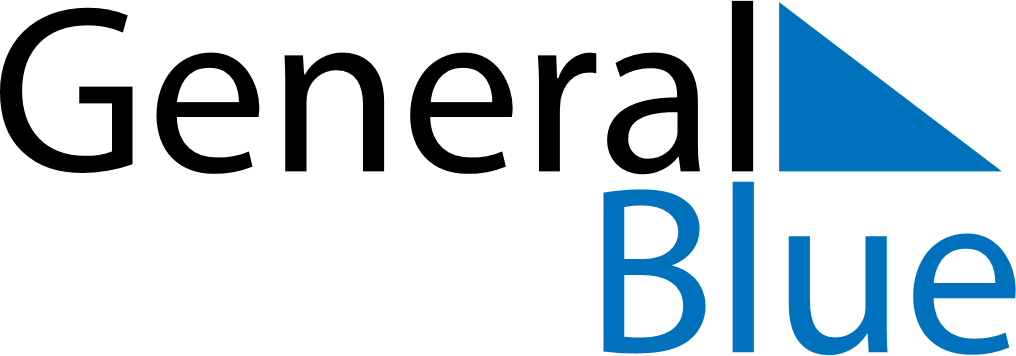 December 2025December 2025December 2025December 2025Svalbard and Jan MayenSvalbard and Jan MayenSvalbard and Jan MayenMondayTuesdayWednesdayThursdayFridaySaturdaySaturdaySunday12345667Second Sunday of Advent89101112131314Third Sunday of Advent1516171819202021Fourth Sunday of Advent2223242526272728Christmas EveChristmas DayBoxing Day293031New Year’s Eve